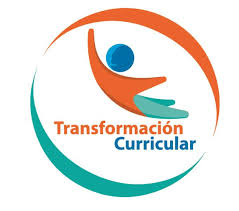 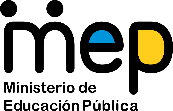 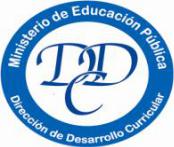 5. Guía de trabajo autónomo El trabajo autónomo es la capacidad de realizar tareas por nosotros mismos, sin necesidad de que nuestros/as docentes estén presentes. 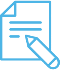 Me preparo para hacer la guía Pautas que debo verificar antes de iniciar mi trabajo.	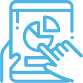 Voy a recordar lo aprendido y/ o aprender.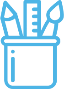  Pongo en práctica lo aprendido en claseAnexo 1 Centro educativo: Educador/a: Nivel: duodécimo añoAsignatura: EspañolMateriales o recursos que voy a necesitar Cuaderno, lápiz, borrador, lapicero, hoja en blanco.Ficha de lectura.Condiciones que debe tener el lugar donde voy a trabajar Un espacio en el hogar donde se sienta cómodo(a) para leer y realizar la actividad.Tiempo en que se espera que realice la guía 4 horasIndicaciones Antes de iniciar con la actividad:Recuerdo mis experiencias con la lectura de textos literarios en mis clases de años anteriores.Reflexiono sobre las recomendaciones que me brindaron mis profesoras(es) al leer.Puedo imprimir esta guía o resolverla en la computadora.Actividades para retomar o introducir el nuevo conocimiento.Reflexiono sobre los textos literarios (cuentos, novelas, poesías, dramas, etc.), que he leído en años anteriores y quizá este lapso de curso lectivo:¿Cómo fue esa experiencia?¿Me han gustado?¿Cuáles textos me han gustado?¿Qué he aprendido con su lectura?¿He comprendido el mensaje que me quieren comunicar?¿Investigué sobre estos textos?¿Pude expresar mi punto de vista e interpretación sobre el texto?¿Evalué mi propio análisis?¿Realicé modificaciones en mi forma de analizar producto de mi autoevaluación?IndicacionesDe  los textos que he leído, escojo cuál fue el que me gustó y del cual aprendí más.Reflexiono sobre sobre las siguientes preguntas (anexo 1):¿Cuál es el título?¿Cuál fue la razón por la cual me llamó más la atención?¿Cuáles son los aprendizajes que tuve de este texto?¿Recuerdo algún fragmento que considero más importante? Lo puedo anotar, si no tengo el texto, lo anoto tal y como lo recuerdo.¿Puedo representar mis aprendizajes de este texto, con la elaboración de otro (una redacción, una canción, un dibujo, una poesía, una imagen…)? También puedo buscar en periódicos, revistas, Internet, etc.Tengo la oportunidad de cambiar una parte, un personaje, una situación, el inicio o el final del texto, ¿cuál sería? ¿Cómo la cambiaría?Indicaciones o preguntas o matrices para auto regularse y evaluarseCon el fin de reflexionar:Comprendí todas las indicaciones; en caso que no, puedo volver a leerlas.¿Cómo me sentí realizando la actividad?¿Pude recordar y escoger algún texto?¿Puedo realizar otro tipo de actividades con mi texto seleccionado?¿Qué puedo mejorar de mi trabajo?Con el trabajo autónomo voy a aprender a aprender Con el trabajo autónomo voy a aprender a aprender Reviso las acciones realizadas durante la construcción del trabajo.Marco una X encima de cada símbolo al responder las siguientes preguntas Reviso las acciones realizadas durante la construcción del trabajo.Marco una X encima de cada símbolo al responder las siguientes preguntas ¿Leí las indicaciones con detenimiento?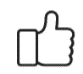 ¿Busqué en el diccionario o consulté con un familiar el significado de las palabras que no conocía?¿Me devolví a leer las indicaciones cuando no comprendí qué hacer?¿Realicé las actividades sobre los textos literarios leídos?¿Ofrecí mi interpretación del texto?¿Elaboré otro texto (dibujo, imagen, poesía, etc.)?Con el trabajo autónomo voy a aprender a aprenderCon el trabajo autónomo voy a aprender a aprenderValoro lo realizado al terminar por completo el trabajo.Marca una X encima de cada símbolo al responder las siguientes preguntasValoro lo realizado al terminar por completo el trabajo.Marca una X encima de cada símbolo al responder las siguientes preguntas¿Leí mi trabajo para saber si es comprensible lo escrito o realizado?¿Revisé mi trabajo para asegurarme si todo lo solicitado fue realizado?¿Me siento satisfecho con el trabajo que realicé?Explico¿Cuál fue la parte favorito del trabajo?¿Qué puedo mejorar, la próxima vez que realice la guía de trabajo autónomo?Explico¿Cuál fue la parte favorito del trabajo?¿Qué puedo mejorar, la próxima vez que realice la guía de trabajo autónomo?Autoevaluación de mi desempeñoAutoevaluación de mi desempeñoAutoevaluación de mi desempeñoValoro lo realizado al terminar por completo el trabajo.Marca una X encima de cada símbolo al responder las siguientes preguntasValoro lo realizado al terminar por completo el trabajo.Marca una X encima de cada símbolo al responder las siguientes preguntasValoro lo realizado al terminar por completo el trabajo.Marca una X encima de cada símbolo al responder las siguientes preguntas¿Expliqué mi punto de vista del texto?¿Mencioné mi punto de vista del texto, de manera general?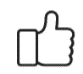 ¿Expliqué mi punto de vista del texto?¿Aludí a aspectos literales del texto para explicar mi  punto de vista?¿Expliqué mi punto de vista del texto?¿Aclaré aspectos de mi punto de vista, para facilitar su entendimiento de una manera más sencilla?¿Expresé mi interpretación acerca del texto?¿Mencioné mi  interpretación, con base en el análisis del texto, de manera general?¿Expresé mi interpretación acerca del texto?¿Aludí a aspectos inferenciales del texto, para apoyar mi  interpretación?¿Expresé mi interpretación acerca del texto?¿Aclaré aspectos de mi  interpretación del texto por medio de evidencias, para facilitar su entendimiento de una manera más sencilla?¿Ilustré mi interpretación del texto con otros textos?¿Mencioné el conocimiento de ejemplos de otros textos que contribuyen a mi  interpretación?¿Ilustré mi interpretación del texto con otros textos?¿Elegí los ejemplos de otros textos para apoyar mi interpretación?¿Ilustré mi interpretación del texto con otros textos?¿Apoyé mi  interpretación, de manera válida, con ejemplos de otros textos?Una vez realizadas las actividades, ¿cuál(es) aprendizaje(s) obtuve con la guía  de trabajo autónomo?Una vez realizadas las actividades, ¿cuál(es) aprendizaje(s) obtuve con la guía  de trabajo autónomo?Una vez realizadas las actividades, ¿cuál(es) aprendizaje(s) obtuve con la guía  de trabajo autónomo?¿Cuál es el título?¿Cuál fue la razón por la cual me llamó más la atención?¿Cuáles son los aprendizajes que tuve de este texto?¿Recuerdo algún fragmento que considero más importante? Lo puedo anotar, si no tengo el texto, lo anoto tal y como lo recuerdo.¿Puedo representar mis aprendizajes de este texto, con la elaboración de otro (una redacción, una canción, un dibujo, una poesía, una imagen…)? También puedo buscar en periódicos, revistas, Internet, etc.Tengo la oportunidad de cambiar una parte, un personaje, una situación, el inicio o el final del texto, ¿cuál sería? ¿Cómo la cambiaría?